OUTREACH ONCOLOGY CLINICOncology Nurse Practitioner (Helen Goodall), McGrath Breast Care Nurse (Rachael Stevens) and Oncology Social Worker (Fiona Ord)Providing follow-up, management of side effects of treatment, information, support, lymphoedema management, emotional support, financial information and so much more!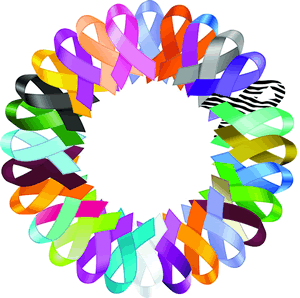 VISITING GLEN INNES IN 2018 ON: 10 – 3pm (by appointment)                22ND March17th May26th July27th September15th NovemberPlease call Helen Goodall on 02 67769971 (feel free to leave a message) to make an appointment or email to helen.goodall@hnehealth.nsw.gov.au